SCUOLA CALCIO FEMMINILE 2018INIZIA L’AVVENTURA PER BAMBINE DI ETA’ COMPRESA TRA I  5 e 12 ANNIINVITIAMO LE BAMBINE INTERESSATE A PARTECIPARE ALLE GIORNATE DIMOSTRATIVE CHE SI TERRANNO TUTTI I SABATO DI MAGGIO DALLE ORE 10:30 ALLE ORE 11:30                               PRESSO LO STADIO COMUNALE DI VIA DONATELLO A LENO (BS).
(E’ NECESSARIO IL CERTIFICATO MEDICO)INOLTREINVITIAMO I GENITORI DELLE BAMBINE SABATO 5 MAGGIO ALLE ORE 10:30 PRESSO LO STADIO PER UN INCONTRO INFORMATIVO E CONOSCITIVO DEL PROGETTO.CON IL PATROCINIO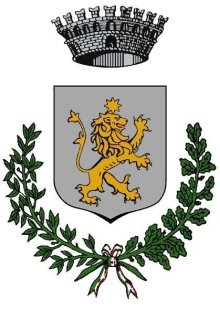 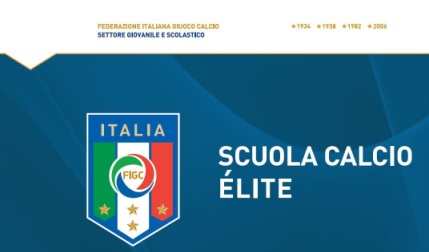 INFO :  DOTT.SSA MARIA LAURA ZICCHETTI  cell. 340 3488904    